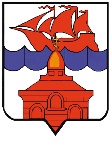 РОССИЙСКАЯ ФЕДЕРАЦИЯКРАСНОЯРСКИЙ КРАЙТАЙМЫРСКИЙ ДОЛГАНО-НЕНЕЦКИЙ МУНИЦИПАЛЬНЫЙ РАЙОНАДМИНИСТРАЦИЯ СЕЛЬСКОГО ПОСЕЛЕНИЯ ХАТАНГАПОСТАНОВЛЕНИЕОб утверждении регламента работы административной             комиссии сельского       поселения      ХатангаВо исполнение статьи 7 Закона Красноярского края от 23.04.2009              № 8-3168 «Об административных комиссиях в Красноярском крае» и статьи 4 Закона Красноярского края от 23.04.2009 № 8-3170 «О наделении органов местного самоуправления муниципальных образований края государственными полномочиями по созданию и обеспечению деятельности административных комиссий», на основании подпункта 8 части 1 статьи 351 Устава сельского поселения Хатанга,   ПОСТАНОВЛЯЮ:Утвердить регламент работы административной комиссии сельского поселения Хатанга, согласно приложению.Опубликовать постановление в информационном бюллетене Хатангского сельского Совета депутатов и Администрации сельского поселения Хатанга и на официальном сайте органов местного самоуправления сельского поселения Хатанга www.hatanga24.ruКонтроль за исполнением настоящего постановления оставляю за собой.Постановление вступает в силу в день, следующим за днем его официального опубликования.Исполняющая обязанностиГлавы сельского поселения Хатанга                                                       Т.В. ЗоткинаПриложениек постановлению Администрациисельского поселения Хатангаот 22.09.2022 № 117-ПРЕГЛАМЕНТ РАБОТЫ АДМИНИСТРАТИВНОЙ КОМИССИИ СЕЛЬСКОГО ПОСЕЛЕНИЯ ХАТАНГАОБЩИЕ ПОЛОЖЕНИЯ1.1. Настоящий Регламент определяет порядок созыва заседаний административной комиссии сельского поселения Хатанга и их периодичность.II. ПОРЯДОК СОЗЫВА ЗАСЕДАНИЙ АДМИНИСТРАТИВНОЙКОМИССИИ И ИХ ПЕРИОДИЧНОСТЬ2.1. Заседания административной комиссии проводятся по мере поступления в комиссию материалов об административных правонарушениях, с периодичностью, обеспечивающей соблюдение сроков рассмотрения дел об административных правонарушениях, установленных Кодексом Российской Федерации об административных правонарушениях.2.2. Ответственный секретарь административной комиссии с учетом сроков и порядка рассмотрения дел об административных правонарушениях, установленных Кодексом Российской Федерации об административных правонарушениях, извещает председателя, заместителя председателя, членов административной комиссии и лиц, участвующих в производстве по делу об административном правонарушении, о дате, времени и месте рассмотрения дела не менее чем за два рабочих дня до дня заседания комиссии с использованием любых доступных средств связи, позволяющих контролировать получение информации лицом, которому она направлена.В случае отсутствия ответственного секретаря административной комиссии о дате, времени и месте рассмотрения дела извещает председатель или заместитель председателя административной комиссии.2.3. В случае невозможности участия в заседании административной комиссии председатель, заместитель председателя и члены комиссии обязаны уведомить об этом ответственного секретаря комиссии, как правило, за один рабочий день до дня заседания комиссии с использованием любых доступных средств связи, позволяющих контролировать получение им информации.2.4. Заседание административной комиссии считается правомочным, если на нем присутствует не менее половины от числа членов комиссии.III. ПОРЯДОК РАССМОТРЕНИЯ АДМИНИСТРАТИВНОЙ КОМИССИЕЙ ДЕЛ ОБ АДМИНИСТРАТИВНЫХ ПРАВОНАРУШЕНИЯХ3.1. Административная комиссия рассматривает дела об административных правонарушениях в порядке, установленном Кодексом Российской Федерации об административных правонарушениях.3.2. Подведомственность дел об административных правонарушениях, рассматриваемых административной комиссией, устанавливается Законом Красноярского края "Об административных правонарушениях".3.3. Решения по рассматриваемому административной комиссией делу об административном правонарушении принимаются простым большинством голосов от числа членов административной комиссии, присутствующих на заседании. При равенстве голосов голос председательствующего является решающим. IV. ИСПОЛНЕНИЕ ПОСТАНОВЛЕНИЙ ПО ДЕЛАМОБ АДМИНИСТРАТИВНЫХ ПРАВОНАРУШЕНИЯХ4.1. Решения, вынесенные административной комиссией по делам об административных правонарушениях, исполняются в соответствии с Кодексом Российской Федерации об административных правонарушениях.22.09.2022 г.№ 117 – П 